Prefeitura do Município de São Paulo 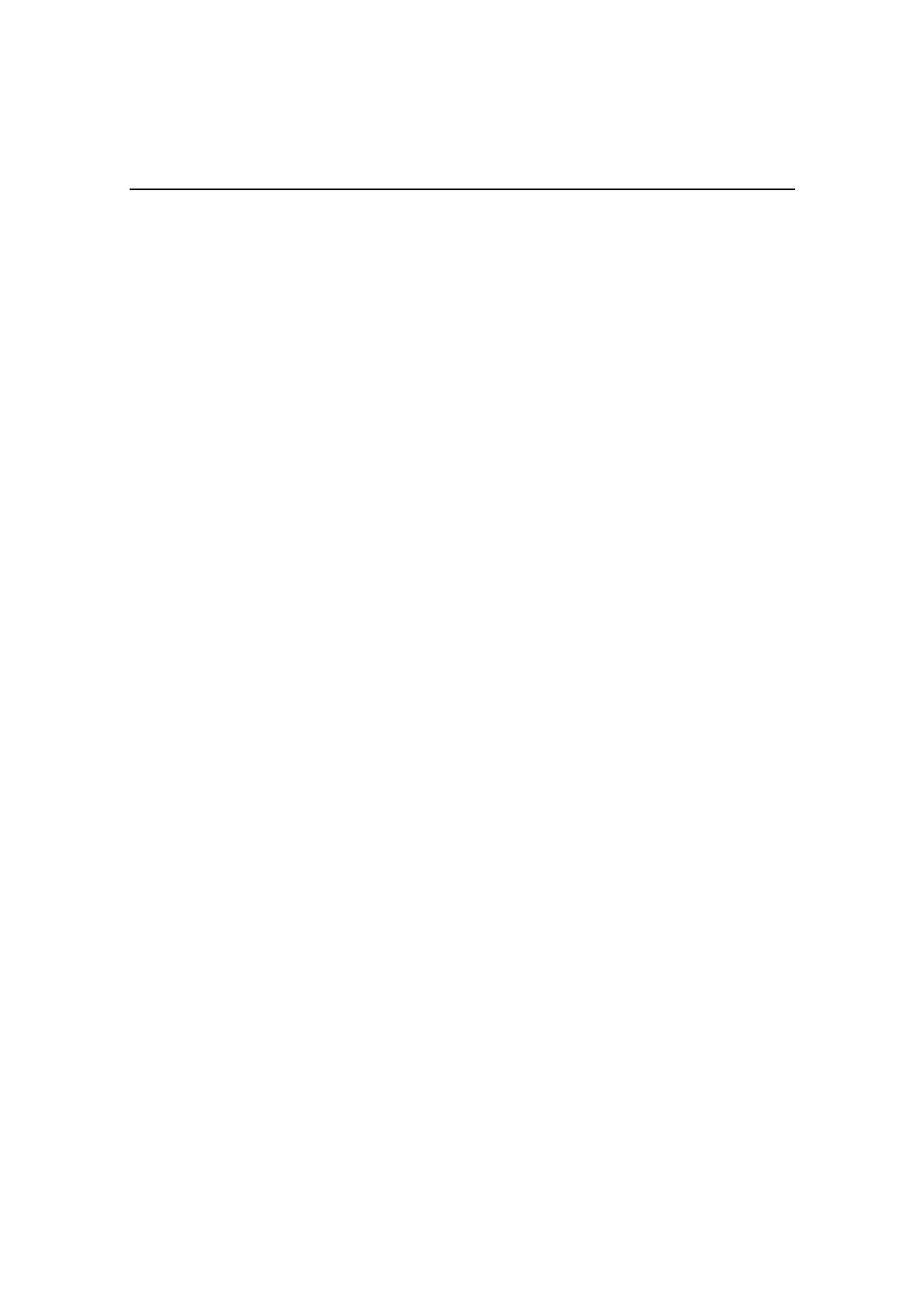 Secretaria Municipal de Cultura Departamento do Patrimônio Histórico Conselho Municipal de Preservação do Patrimônio Histórico, Cultural e Ambiental da Cidade de São Paulo Resolução no. 04/90 Por decisão unânime dos Conselheiros presentes à reunião realizada aos 15 de março de 1990, o Conselho Municipal de Preservação do Patrimônio Histórico, Cultural e Aombiental da Cidade de São Paulo - CONPRESP, resolve, nos termos e para os fins da Lei n 10.032/85, com as alterações introduzidas pela Lei no 10.236/86, abrir processo de tombamento dos seguintes bens: a) imóveis localizados à Rua do Bucolismo, antiga Rua Flórida, 77, 88 (casa 1 a 32) e 92; b) imóvel localizado à Rua Fernandes Silva, 296; c) imóveis localizados à Rua Sampaio Moreira, 51, 63, 79, 111, 117 e 127; d) imóveis localizados à Rua Monsenhor Andrade, 319, 331, 343, 353 e 367; e) imóveis localizados à Rua Vitoriano Lazzare, antiga Travessa Lameirão, casas nos 1 a 29, 31 e 33. 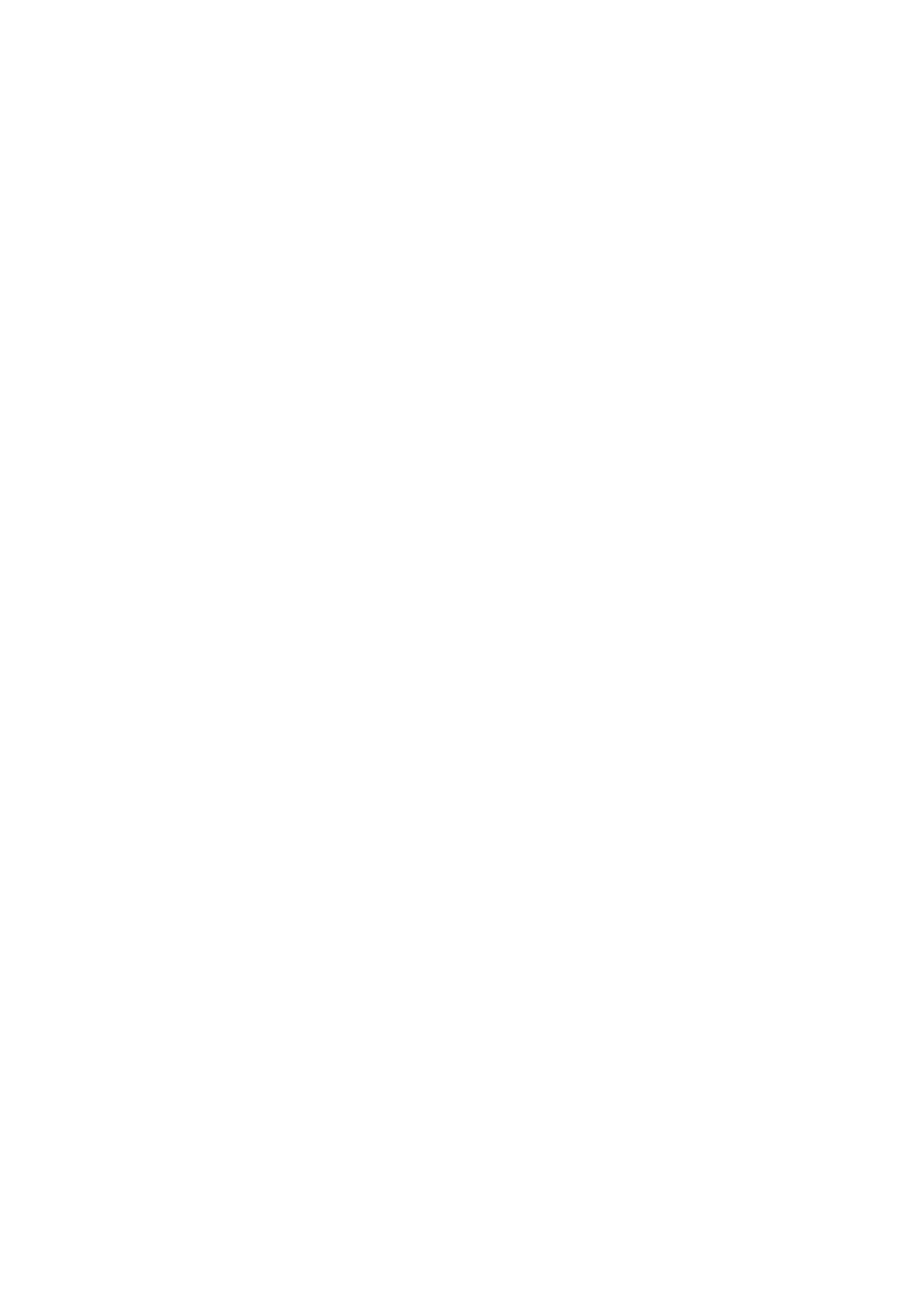 